UITSLAG 13-10-2018 15:47:245 jarige paarden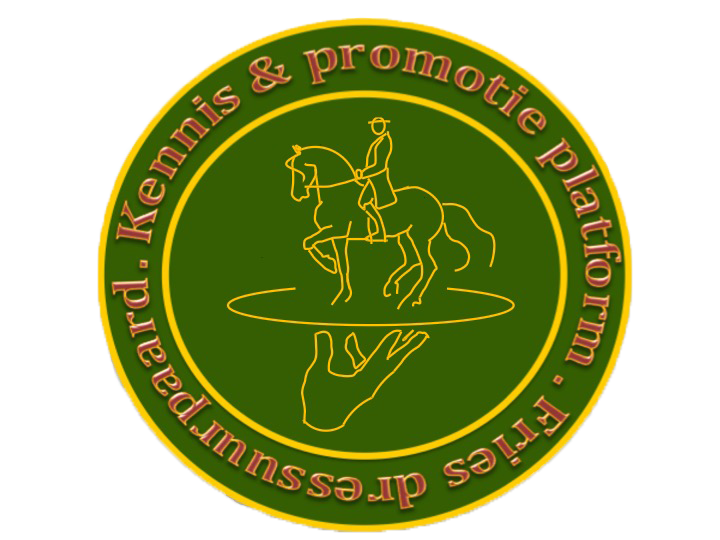 Ring 2Datum: 13-10-2018Aanvang: 10:00Jury bij C: Wissen, M.T.H. vanJury bij H: Duren - Bodewes, C.B.H. VanM1/P, proef 51 (31 combinaties)RangRuiterPaardprc.CHxq31Harmina HolwerdaRuscherd fan Bokkum75,68277,273 (1)74,091 (1)77,272Suzanne FrijlinkPako van de Demro Stables73,18276,136 (2)70,227 (2)76,143Judith PietersenRobyn72,72776,136 (3)69,318 (4)76,144Monique Van der MeijSandokan69,20570,227 (4)68,182 (6)70,235Ingeborg KloosterSetske van de Keizershoeve68,97769,773 (5)68,182 (7)69,776Marrit ReusienRien fan de Brinkhof68,97769,545 (7)68,409 (5)69,557Harmina HolwerdaStal de Merskens Quiten68,29566,818 (13)69,773 (3)66,828Thea DijkstraPoker van Autofarm68,06869,545 (8)66,591 (9)69,559Anke KuppensRinske S.67,72769,773 (6)65,682 (11)69,7710Leonie EvinkSven B.67,72769,545 (9)65,909 (10)69,5511Debby De GraafRienk Galloper66,93267,045 (11)66,818 (8)67,0512Daniella VermeijRinze fan Oostenburg66,25068,636 (10)63,864 (12)68,6413Lisette WesterbeekSummer van Stal de Berkmeer65,00067,045 (12)62,955 (16)67,0514Thea DijkstraSjirk fan Bangazathe64,88666,364 (14)63,409 (15)66,3615Wendy OkkemaStal Okkema's Picard64,43266,136 (15)62,727 (17)66,1416Hans ArendsSinne van de Heide Hoeve64,31864,773 (18)63,864 (13)64,7717Hanneke AriensStef63,97764,091 (20)63,864 (14)64,0918Evelien Oostwal - BrouwerSilke fan berltsum62,50066,136 (16)58,864 (30)66,1419Laura DijkzeulRedbad W.62,50065,455 (17)59,545 (27)65,4520Marlot KarstenRennesmee M.62,50062,727 (21)62,273 (19)62,7321Heleen De HaasSylke T.W.62,38662,500 (24)62,273 (20)62,5022Rick Van ValkenburgPrecious Black62,27362,727 (22)61,818 (22)62,7323Diana PostmaSipke van de Westfriezenhof62,04564,318 (19)59,773 (26)64,3224Marissa KooimanWijdewormers Rymer61,93262,500 (25)61,364 (23)62,5025Laura RolingSierd van Ravenswoud61,81861,136 (29)62,500 (18)61,1426Hanna GoldbachSanne Bregtje E.61,59161,818 (27)61,364 (24)61,8227Willem Joëzer de JongRiekkelt H.60,90962,500 (26)59,318 (28)62,5028Nathasja Pak - VerbreeRintje P.60,90961,818 (28)60,000 (25)61,8229Esmeralda ThoonenSabina G.R.60,34162,727 (23)57,955 (31)62,7330Vanessa LindemannRoza B.60,22758,409 (31)62,045 (21)58,4131Ilse RijpkemaQuickstar59,88660,682 (30)59,091 (29)60,68xSimone te SelleSilke fan "Bosksicht'NG0,000 (x)0,000 (x)Annemarie BoumaAMB's SilkeNG0,000 (x)0,000 (x)